TECHNICAL ARTICLE Response of an Impact Test Apparatus for Fall Protective Headgear Testing Using a Hybrid-III Head/Neck   AssemblyV. Caccese1, J. Ferguson2, J. Lloyd3, M. Edgecomb1, M. Seidi1, and M. Hajiaghamemar11 Department of Mechanical Engineering, University of Maine, Orono, ME 2 Department of Corporate Operations, Alba-Technic LLC, Winthrop, ME 3 Department of Research, James A. Haley VA Hospital, Tampa, FLKeywordsHead Impact, Helmet Impact Testing, Protective Wear, Traumatic Brain Injury, Linear/Angular Acceleration, Falls, BiomechanicsCorrespondenceV. Caccese,Department of Mechanical Engineering, University of Maine,5711 Boardman Hall, Room 206, Orono, Maine 04469-5711, USAEmail:  vince.caccese@umit.maine.eduReceived: September 24, 2012;accepted: December 8, 2013 doi:10.1111/ext.12079AbstractA test method based upon a Hybrid-III head and neck assembly that includes measurement of both linear and angular acceleration is investigated for potential use in impact testing of protective headgear. The test apparatus is based upon a twin wire drop test system modified with the head/neck assembly and associated flyarm components. This study represents a preliminary assessment of the test apparatus for use in the development of protective headgear designed to prevent injury due to falls. By including angular acceleration in the test protocol it becomes possible to assess and intentionally reduce this component of acceleration. Comparisons of standard and reduced durometer necks, various anvils, front, rear, and side drop orientations, and response data on performance of the apparatus are provided. Injury measures summarized for an unprotected drop include maximum linear and angular acceleration, head injury criteria (HIC), rotational injury criteria (RIC), and power rotational head injury criteria (PRHIC). Coefficient of variation for multiple drops ranged from 0.4 to 6.7% for linear acceleration. Angular acceleration recorded in a side drop orientation resulted in highest coefficient of variation of 16.3%. The drop test apparatus results in a reasonably repeatable test method that has potential to be used in studies of headgear designed to reduce head impact injury.IntroductionThis paper presents a methodology based upon a twin wire drop apparatus that includes measured angular kinematics in the test procedures used to assess the performance of protective headgear for persons subjected to falls. The current work presents the response of a test apparatus based upon the twin wire drop test as described in ASTM F14461 retrofit with a Hybrid-III anthropomorphic test dummy (ATD) head and neck assembly, The test protocol includes measure of angular acceleration using a nine- accelerometer array in addition to the more common linear acceleration measure. Implementation of the device will potentially allow for the development of fall protective designs that simultaneously targets both angular and linear acceleration reduction.Head injury due to impact from falls represents a significant and growing problem. Falls are a leading cause of head injury, especially in elderly, followed by pedestrian road accidents.2 When left unprotected during a fall, head impact levels can reach  upwards of 300 g (gravitational acceleration), which is the acceleration at which significant injury or even death can occur.3 A protective system for reducing head injury due to falls needs to be designed with specific criteria including injury protection level, thickness, stiffness, weight, and cost, among others. Use of higher impact energy levels in the design typically requires the resistive system to be thicker and/or stiffer.4 Systems that are too thick or stiff can be objectionable to the user owing to the lack of comfort and aesthetics. Unattractive fall protection helmets are often stigmatizing, which leads to nonuse and lack ofcompliance when their use is directed, for instance when prescribed by a medical doctor for a patient at risk for falls. Therefore, appropriate methods for prescribing impact levels and performance of product testing are required so that functional and desirable designs can be furthered.The legacy in helmet design has focused on protection from normal impact forces and reduction of the linear acceleration component; however, studies have shown that resisting angular acceleration may be of equal or more importance in the reduction of diffuse types of head injury.5 Angular acceleration of the head can cause concussive types of injuries such as subdural hematomas and diffuse axonal injuries (DAI).6 Diffuse brain injuries such as DAI are the result of exceeding a critical strain of the axons due to excessive angular motion. Severity of the damage depends on the magnitude of the angular acceleration and duration of the impulse. As the duration and magnitude of the rotational motion increase, high strain occurs deeper into the brain causing axonal damage.7   A  study  by  DiMassi8   demonstrated  thata pure rotational motion of the head will generatehead injury criterion (HIC),13 Gadd severity index (SI),14 peak resultant translational acceleration of the center of gravity (CG) of the head,15 peak resultant rotational acceleration,16 linear impact velocity,17 angular impact velocity,18 generalized acceleration model for brain injury threshold (GAMBIT),19 head impact power (HIP),20,21 peak force,22  including time duration limits of several of the above. The abbreviated injury scale (AIS) to classify the severity of injuries23 was first created in 1969, and is one of the most common anatomic scales for traumatic injuries. In the current study, the HIC, rotational injury criteria (RIC), and power rotational head injury criteria (PRHIC)11 are the three measures employed to assess head injury in addition to the maximum linear and angular acceleration. These measures will be described briefly herein. The HIC is one of the most widely accepted predictors of head injury  and is based upon the translation acceleration magnitude. The mathematical expression for the HIC is given  inEq. 1 as follows:considerably  more  strain  than  a  pure  translational⎧⎡	t2⎪⎨	1	r⎤2.5	⎫⎪⎬motion,  and  combinations  of  linear  and  rotationalHIC =⎣ (tt )	a (t) dt⎦(t2 − t1)(1)acceleration  will  induce  more  strain  than  in caseswith only rotational motion. DAI can cause loss of consciousness  along  with  potential  for   permanent⎪⎩	2  −  1 t⎪⎭maxloss of physical function. Yoganandan et al.9 reported that the shape  of  the  angular  acceleration  pulse has a local influence on brain strains. While linear and angular acceleration are typical indicators of the input to the head during contact, some researchers, for example King10, advocate the use of local brain responses such as brain strain and strain rate. However, at present standard testing methods incorporating brain strain are unavailable.  Kimpara et al.11 recommended the use of injury predictors based upon angular acceleration in addition to the traditional head injury criteria (HIC) that is used to primarily predict skull fracture and brain contusion. Accordingly, applying a test methodology for fall impact that accounts for both linear and angular acceleration in a repeatable manner will hopefully provide a pathway for improved, non-stigmatizing designs that significantly reduce brain injury.where   t1    and   t2    are   times   in   seconds   duringthe acceleration-time history, a(t) is the resultant translational acceleration of the head in g’s, and t1, t2 are selected so as to  maximize  the  HIC.  In 2000, the national highway traffic safety administration (NHTSA) evoked limits that reduced the maximum time interval (t2 − t1) for calculating the HIC to 15 ms and is called HIC15.24Kimpara et al.11  presented a study of head    injurypredictors based upon angular accelerations. Included in their study are methods based on head kinematics and on finite element analyses. Two kinematic measures presented that use angular acceleration as injury measures are the RIC and the PRHIC. The RIC given in Eq. 2 is a rotational version of HIC with the translational acceleration a(t) replaced by the angular acceleration α(t).Head Injury PredictorsMany head injury predictors have been  suggested and  studied  over  the  years  to  determine      whichRIC =⎧⎡	t2⎪⎨	1	r⎣ (t2	t1)⎩	t1⎤2.5α (t) dt⎦⎫⎪⎬(t2 − t1)⎪⎭max(2)one most accurately and consistently predicts head injury   in   humans.12    Some   of   these   include theThe PRHIC is based upon the HIP but includes only the rotation power terms in the HIP expression, whichTable 1 Some published threshold values for various brain injury predictors∗Prediction for collegiate football MTBI.is called HIP_rot(t), given as:r	rRowson and Duma30 presented a brain injury indicator to predict the probability of MTBI using   aHIP_rot = Ixx × αxαx × dt + Iyy × αyrαy × dtcombination of linear, a, and angular, α, acceleration. Their risk function, CP, presented in Eq. 5 representsthe combined risk in terms of regression coefficients,+ Izz × αzαz × dt	(3)β0, β1, β2, and β3.1The PRHIC is then computed similar to the HIC withHIP_rot(t) replacing the linear acceleration magnitudeCP = 1+ e−(β0 +β1 ×a+β2 ×α+β3 ×a×α)(5)a(t).⎧⎡	t2⎤2.5	⎫Their evaluation of the coefficients is based upon Head Impact Telemtery System (HITS) and NFL data. The  NFL  data  set  was  from  impact reconstruction⎪⎨	1	r	⎪⎬PRHIC = ⎣(t	t )2	1⎩	t1HIP_rot × dt⎦ (t2 − t1)⎪⎭max(4)using ATDs where concussive impacts had an averageof 98 ± 28 g and 6432 ± 1813 rad/s2. The HITS data included 63,011 impacts where concussive impacts  averaged  104  ± 30  g  and  4726  ± 1931It was observed that longer duration was typically required for the angular calculation and the maxi- mum time increment (t2  − t1) was  increased  from 15 (as done for the HIC) to 36 ms. Use of HIC15, RIC36, and PRHIC36  for  prediction  of  head injury in pedestrian accidents was proposed, but  Kimpara et al.11 concluded that more work is required to develop injury protection thresholds for the angular acceleration-based measures.Probabilities of brain injury from several studies using the above kinematic  measures  are presented in Table 1 including the data from Fenner et al.25 who presented injury standards related to helmets. Also included are injury predictors based upon sports- related injuries that were investigated by King et al.,10 Newman et al.,21 and Zhang et al.26 In contrast, Funk et al.27,28 reported that curves previously created to assess mild traumatic brain injury (MTBI) risk for the national football league (NFL) are too conservative and proposed considerable higher limits. Rowson and Duma29 reported a maximum acceleration and HIC indicator that was similar to Funk.rad/s2. The regression coefficients were determined to be β0 = −10.2, β1 = 0.0433, β2 = 0.000873,  andβ3 = −0.00000092.  Their  analysis  concluded thatlinear, angular, or combined data were all good predictors with linear acceleration and combined methods being significantly better than angular acceleration alone. Similar  measures  are  currently in need for risk assessment of injury due to falls, especially in the elderly population.Assessment of Head ImpactA  major  task  in  the  development  of  a    method to evaluate fall protection devices is to assess the input that occurs during an unprotected fall. Outside of actual human testing which is  not  viable  for head impact due to a fall, methods used to assess human fall response must be interpreted with caution. O’Riordain et al.31 performed multibody dynamics study of falls using the MADYMO™ program for four cases of persons ranging from 11 to 76 years old  with  injury  ranging  from  contusion  to     skullTable 2 Summary of fall study using a Hybrid-III ATDfracture. Results were shown to be heavily dependent on head contact characteristics, with default contact conditions resulting in linear accelerations ranging from 311 to 1015 g compared with a range from 243 to 435 g for alternate contact characteristics, where the angular accelerations ranged from 17,600 to 43,500 rad/s2. Doorly et al.32 investigated 10 real life cases where a fall occurred with the subject standing and reconstructed each case using MADYMO™. It was observed that the multibody model gave fine representations of the real life cases; however, when the case was complex, the results  were  not  ideal and showed a high variance due  to  the  boundary and initial conditions. The calculations resulted in linear acceleration between 189 and 456 g, angular acceleration of 7400 to 49,200 rad/s2 and HIC15 ranging from 511 to 5951.Hardy et al.33 investigated the response of the human head to impact using cadavers and their results quantified head kinematics, internal pressures, and strain. Impact conditions were varied to produce differences in the relative angular acceleration and about half of the tests were helmeted and the others unprotected. Most of the tests were performed in the median plane with impact to the occipital region. When using an SAE CFC class 1000 filter,34 the peak linear acceleration for the unprotected tests occipital impact ranged from 153 to 408 g with average of 280 g. The angular acceleration for these tests ranged from 7396 to 39,433 rad/s2 with an average value of 20,113 rad/s2. The HIC15 ranged from  372  to 2540 with an average value of 1073. Significantly lower peak values were reported when computed subsequent to implementation of a CFC class 180 filter.A study to ascertain head impact values for falls was performed using a  pedestrian  version of the ATD by Lloyd.35 The peak value of linear acceleration magnitude and HIC15 were recorded using a minimum of five trials per fall type. Table 2 presents a summary of the results of  this  study. ATDs were allowed to fall by dropping them from various configurations. An unprotected standing fall was accomplished by standing the ATD erect with its arms to the side and dropping the ATD onto a vinyl composition tile (VCT) covered concrete floor by releasing a cable that holds the ATD vertical. In the crumple fall, the ATD was placed in a kneeling position and was allowed to impact the floor. The crumple fall with protective arms was accomplished by placing the arms of the ATD in front of the head so that the arms break the fall.Although not directly fall related, Walsh et al.36studied the influence of impact angle and location on head impact using a Hybrid-III headform and neck connected to a sliding table. The head was impacted using a  pneumatic  arm  that  was  driven to a velocity of 5.5 m/s at impact. Data were sampled at 20 kHZ and filtered using the SAE class 1000 protocol. Impact occurred at five different locations with the impactor impinging at four different angles to introduce differences between the linear and angular kinematics. Linear acceleration ranging from an average peak of 42.2 to 133 g resulted in angular acceleration ranging from 3,840 to 12,860 rad/s2. Increased relative angular acceleration compared withlinear acceleration was shown to occur with the headform struck at a 45◦  angle toward the back inthe transverse plane. This test method resulted in mean coefficient of variation for linear and angular measures of 4.2 and 6.4% respectively.Impact Testing MethodsMost impact tests are designed to achieve a repeatable input condition and may not necessarily need to reproduce actual fall conditions. To the author’s knowledge, at present, there are no standards that directly address head impact protection devices to mitigate fall injury. On the other hand, much work on impact testing protocols has been accomplished for motorcycle helmets and in the sports equipment industry using drop mechanisms,1,37 – 39 projectiles,40 and sliding tables,41,42 for example. A drop type test is typically accomplished using either a twin wire drop tower or monorail system as described in the ASTM F1446 standard.1 Head forms are sized to the helmet being tested and are made of rigid materials such as magnesium or titanium or, in some cases, a relatively stiff urethane may be used.Anthropomorphic test dummies (ATDs) are finding increasing use in impact injury studies and are also being used increasingly in  sports  injury  analysis and by the US military.43 Bartsch et al.44 recently studied the response of a 50% Hybrid-III head/neck assembly for use in testing of sports helmets using a head/neck assembly mounted rigidly to a base impacted by a swinging pendulum. The  biofidelity of the ATDs has been extensively studied for use in vehicular crash tests.45 – 48 Kendall et al.49 compared the response of the Hybrid-III head to the Hodgson- WSU head form typically used in NOCSAE testing and observed significant differences in peak linear and peak angular accelerations. In their study the nine-accelerometer array was used for both linear and angular measures. The Hybrid-III was instrumented internally, whereas the Hodgson-WSU head form was instrumented externally as it is not typically set up for angular acceleration measure.MethodologyA  test  apparatus  was  fabricated  for  the  purpose of assessing fall protective headgear with guidance from ASTM F234950 the standard for headgear used in soccer. The apparatus  is  based  upon  a Hybrid- III head/neck assembly provided by Humanetics™, Plymouth, MI. The Hybrid-III was selected for the purpose that it is readily instrumented with a nine-accelerometer array and its response has been extensively quantified. The drop mechanism consists of a twin wire fall system equipped  with  a  drop arm that includes a  50th  percentile  male  Hybrid- III head/neck assembly. The twin wire drop tower, shown  in  Fig.  1,  was  designed  and   constructed at   the   University   of   Maine   and   has   a   5.5  m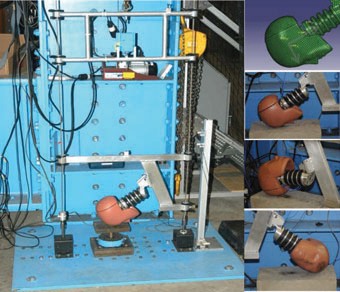 Figure 1 Photograph of the University of Maine drop test setup.(a) Drop tower with assembly; (b) coordinate system, (c) front drop;(d) rear drop; and (e) side drop.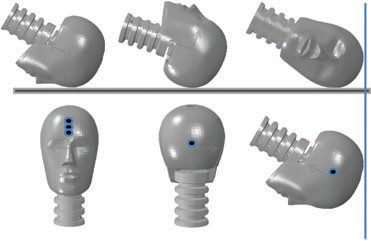 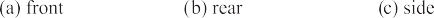 Figure 2 Impact locations.maximum drop height. It was originally built for an ASTM F1446 type test1 but has been retrofit with the current head/neck apparatus. The coordinate system used for the data acquisition  is  shown  in Fig. 2(b) and designated according to SAE J1733.51 The system incorporates a string potentiometer to measure vertical position as the test flyarm is lifted to its desired height. An automated release mechanism is software  activated  through  a  digital  relay. Both a standard (70-80 Shore A durometer) and lower stiffness (35 Shore A durometer) neck were integrated into the system. The 35 durometer neck was procured from Humanetics and its basic design layout was essentially the same as the standard neck with lower rubber stiffness. The 35 durometer design, originally developed for side impact testing, was selected to provide a significant reduction in neck stiffness whereone could reasonably assess the influence of the neck on the response of the test apparatus. With respect to automotive studies, Herbst et al.47 reported on the biofiedlity of the Hybrid-III neck and concluded that it was in general stiffer than observed in cadaver studies and does not provide meaningful data in situations where load comes in multiple directions such as in  vehicle  rollovers.  Accordingly,  a study to assess the influence of the neck stiffness on the apparatus response was included.The assembly was developed to impart and measure both linear and angular acceleration components of the headform simultaneously during impact. The fly arm, shown in Fig. 1, consists of aluminum tubing that articulates the head. Special adapters were fabricated that can be placed between the neck and flyarm support so that the head can be configured to strike in a frontal (Fig. 1(c)), rear (Fig. 1(d)), or side (Fig. 1(e)) impact  orientations.  Impact  locations  are  shown inFig. 2 that also includes a ±7◦ rotation around an axisparallel to Y going through the neck mount. Theseof five drop repetitions per set were averaged. The associated linear and angular acceleration for these tests are captured from the acceleration array, and the HIC15, RIC36, and PHRIC36 are calculated accordingly for each data set. The testing was performed by indexing through the drop heights for each data set and then repositioning the apparatus for subsequent data sets.Data AcquisitionA specially written computer program is used to control the drop test system. Data are recorded through a measurement computing simultaneous sampling 16-bit data  acquisition  system  operating at 20 kHZ. A velocity gate used to record impact velocity is comprised of a pair of photodiodes spaced at 38 mm apart. Impact signals from four triaxial accelerometers were arranged in an array so that angular acceleration is calculated directly from the filtered  linear  acceleration  signals  using  a method52rotated positions were studied as they can be easily setas  described  by Padgaonkar.The accelerometersup using the adjustment mechanism in the standard frontal mount of the ATD. The total mass of the arrangement outfitted with the head/neck assembly is 8.2 kg including the flyarm mass.Anvil selection is an important consideration and will greatly influence the impact dynamics. A stiffer anvil will typically result in a shorter impulse period. For the purpose of this fall study an anvil was constructed to imitate fall  onto  a  concrete floor,  simulating  the  floor of  a  building such  as  ahospital. Accordingly, an anvil was formed from a 102 mm × 204 mm × 406 mm long solid concrete masonry unit with a VCT bonded to the top using standard construction practices. Additional anvils include a flat, 25-mm-thick steel plate and a Modular Elastomeric Programmer (MEP) anvil consisting  of a 60 durometer, 25-mm-thick neoprene rubber mounted over a 25-mm steel plate.  The  flat steel and MEP anvils are often used in impact attenuation studies37,38; therefore the impact response onto the concrete/VCT anvil was investigated in comparison to these more  standard  conditions.  This  selection of anvils results in a wide range of anvil stiffness characteristics  to  adequately bound the  influence ofthe anvil on the system response.The response of the test system was measured using the Hybrid-III ATD head/neck assembly in several configurations. Some of the parameters    are:(1) the drop height; (2) the angular position and orientation of the head; (3) the neck stiffness;   and(4)  the  anvil  material.  For  each  study  a minimumused were PCB model 356B21 triaxial accelerometerwith a peak acceleration magnitude of   500  g. The HIC15, RIC36, and PRHIC36  are  computed within the data acquisition program using the magnitude of the center of gravity (CG) acceleration signal and angular acceleration-time histories, where appropriate. Impulse period  of  the  primary impact is also estimated from the CG linear acceleration magnitude.Filter SelectionFiltering of data needs to be carried out with care, especially if peak values are included in the reduced data set and as there is little legacy data for the current setup, a study of the filtering influence on the data processing was performed. An anti-aliasing four-pole Butterworth filter with a cutoff frequency of 8 kHZ is employed prior to frequency domain computations of noise estimates. Instrumentation noise in the system was observed to be predominately white noise with a maximum root mean square value of 0.06 g across the input channels, and a maximum and minimum value of 0.34 and −0.37 g, respectively, across the input channels. Figure 3(a) shows a typical raw time history of the X, Y , and Z acceleration at the CG for a frontal drop test of approximately 300 g peak acceleration. It is observed that the primary impulse is predominantly made of the Z component acceleration; the nonzero X-direction component is owing to the lack of perfect symmetry about the Y–Z plane. Figure 3(b) presents the Fourier spectrum given in dB of the three    linear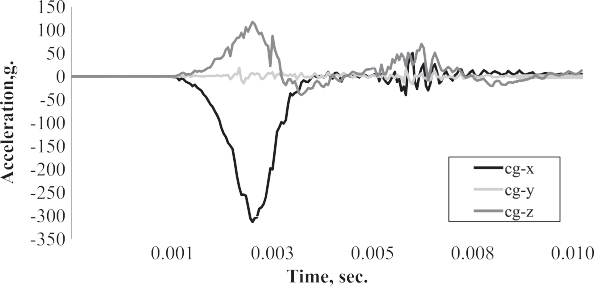 Figure 3 Linear acceleration components for a frontal drop from 50 cm height. (a) Raw data time history for CG acceleration components. (b) Frequency composition of raw data time history.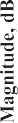 acceleration components. A fourth-order low pass Butterworth filter was implemented with various cutoff frequencies ranging from 250 Hz to 4 kHZ to study the effect of the filtering on the resultant peak amplitude. Filtering below approximately 1000 Hz was observed to cause a reduction in peak linear acceleration amplitude. A similar trend was observed in the filtering of the angular acceleration, which has a relatively flat plateau from 1250 to 2750 Hz,  after a steady rise in peak value is observed. The HIC15 computation is not as sensitive to filter frequency, as expected and plateaus at 750 Hz. If filter cutoff is too low (below 800 Hz in this case) significant error in the impact period estimate is also prevalent. Accordingly, acceleration signals are filtered using a CFC class 1000 filter per SAE J211 which is a fourth-order Butterworth low pass filter with a cutoff frequency of 1650 Hz.34ResultsThe first study presented is the influence of the angular position of the head in a frontal drop onto the VCT/concrete anvil from −7◦, 0◦, +7◦ using the HIII neck mount. In the −7◦ position it was observed that the impact occurs on the forehead and nose simultaneously.  Figure  4  shows  the  results  of  the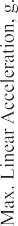 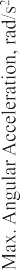 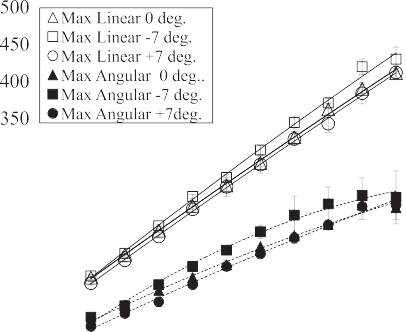 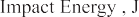 Figure 4 Inﬂuence of neck angle on peak linear and angular acceleration in a frontal drop.maximum linear and angular acceleration for each case versus the impact energy, which is computed as the kinetic energy at impact based upon the mass and impact velocity. Drops were terminated when the maximum linear acceleration exceeded 400 g. Error bars in the figure indicate ±1 standard deviation. An analysis of variance (ANOVA) indicates a similarity in the results between the   various   orientations for both the linear and angular acceleration with P-values of 0.75 and 0.49 for linear acceleration  and0.59 and 0.19 for angular acceleration comparing the+7 and −7 orientation to the 0 baseline for linear acceleration, respectively. The larger differences in the  −7◦  orientation  are  attributed  to  contact  of thenose that occurred with this orientation.The effect of neck durometer was assessed by comparing the maximum linear acceleration versus the maximum angular acceleration as illustrated in Fig. 5. The dark makers in the figure represent the response with the lower durometer neck as opposed to the non-filled markers representing the standard neck. The neck stiffness was quantified in testing by the  manufacturer,  Humanetics,  and  the  35  Shore A durometer neck is  approximately  25  and  27% the stiffness of the standard neck (70-80 Shore A durometer) in extension and flexion, respectively. Testing was performed in the front, rear, and side configurations. The front  drop  orientation resulted in similar response when the neck durometers are compared  to  each  other  resulting  in  P-values    of0.99 and 0.25 for linear and angular acceleration, respectively. A similar observation is made in the case of a side drop with  a  P-value  of  0.93  for linear acceleration and 0.18 for angular acceleration. In the rear orientation, a different observation was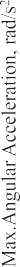 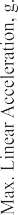 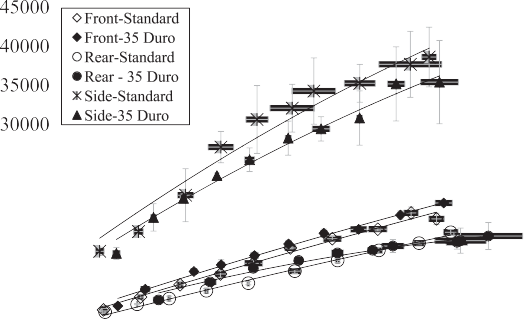 Figure 5 Inﬂuence of neck durometer on peak angular acceleration versus linear acceleration.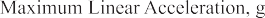 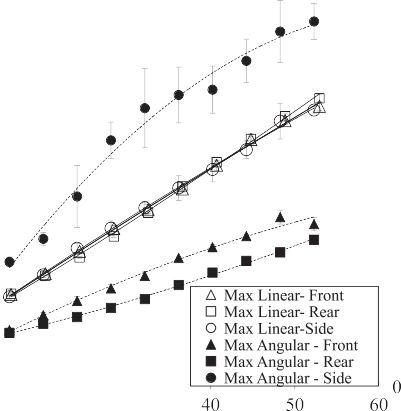 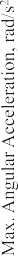 made as the responses are significantly different with P < 0.05 for both linear and angular acceleration cases.The peak linear acceleration magnitude is shown in Fig. 6, which compares the front, rear, and side impacts onto the VCT/concrete anvil. A sample set of time history traces is presented in Figs. 7 and 8 for the linear and angular acceleration, respectively. Filtered output acceleration components are  given for the three  drop  orientations  from  a  drop height of 50 cm, which delivers approximately 39 J impact energy. Using a frontal drop as the baseline, similarity is shown in the linear acceleration peak  response with P-values of  0.85  and  0.40  comparing frontal to rear and frontal to side, respectively. Front compared with rear angular acceleration results are not significantly different statistically  as  indicated by a P-value of 0.79. On the other hand, angular acceleration results of front compared with side response were found to be significantly different with P < 0.05.Figure 9 gives the RIC36 and PRHIC36 versus peak angular acceleration for a front and a side drop. The rear drop is similar to the front drop case and not included in the figure for clarity. Computation of CP as given in Eq. 5 was also performed, and a >90% probability of concussion was indicated for all but the 20-cm drop height for a frontal drop at 57% and the 20- and 25-cm drop height for the rear case which are 53 and 86%, respectively. Influence of anvil material is compared using the HIC15 values versus the peak linear acceleration as presented in Fig. 10. Drops onto a VCT/concrete, steel, and MEP anvil were compared in a normal frontal impact. Figure 10 also includes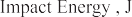 Figure 6 Impact orientation on peak linear and angular acceleration.the average drop test data in the study performed by Lloyd.35DiscussionThe results presented demonstrate that the  test setup described can be used to impart a relatively well-controlled combination of linear and angular acceleration using the Hybrid-III head and neck assembly. Desired impact velocity and input energy are controlled by the drop height. Recorded impact velocity deviated from theoretical values calculated using the drop height  by  a  maximum  of  0.83% and a minimum of −2.5% with a root mean square deviation of 0.85%.Head orientationWhen drop orientations are compared at a given input energy level (Fig. 6), the linear accelerations were essentially the same with the average percent difference of −1 and  0.02%  comparing  the  side and rear impacts to the front impact, respectively. Maximum angular acceleration caused by the front and rear impacts were comparable with the rear impact being 17% less on the average than the frontal impact. The angular acceleration recorded during the side drop was significantly greater owing to the side loading of the neck and was on the average 124% greater than on a frontal impact. The lateral loading of the neck that greatly increases the angular motion compared with that when the neck responds in flexion or extension. Differences in angular response between front and rear orientations are mainly attributed to the bias in neck stiffness between flexionTable 3 Mean value of peak linear and angular accelerationLinear acceleration, g	Angular acceleration, rad/s2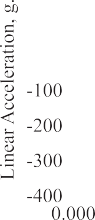 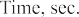 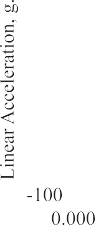 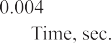 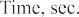 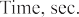 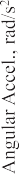 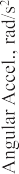 Figure 7 Linear acceleration components for a frontal drop from 50 cm height using CFC class 1000 ﬁlter. (a) Front, (b) rear, and (c) side impacts.and extension. Although this response is not thought to be biofidelic, it may be a useful means to apply a wider variety of test conditions during protective gear testing. Overall, the test results show that the linear acceleration minimally influenced by the  orientationFigure 8 Angular acceleration components for a frontal drop from 50 cm height using CFC class 1000 ﬁlter. (a) Front, (b) rear, and (c) side impacts.and direction of the impact. The neck stiffness (lateral versus flexion versus extension) in linear acceleration had little  influence  on  the  response. On the other hand, angular acceleration is highly sensitive to impact orientation and direction. It is    atTable 4 Variation of peak linear and angular acceleration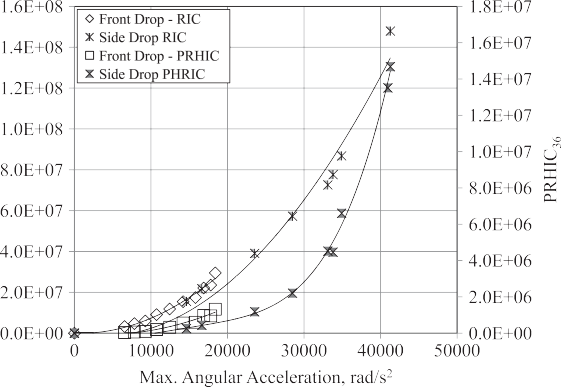 Linear acceleration, COV in %Angular acceleration, COV in %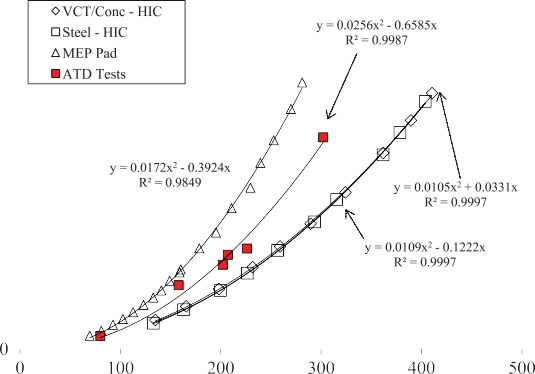 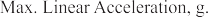 Figure 10 Inﬂuence of anvil material comparing maximum linear acceleration and HIC for a frontal drop.a peak for the stiffest neck axis that is in the lateral direction.In a frontal drop, the X component of linear acceleration is the primary response signal and on the average represents approximately 90.3% of the peak acceleration magnitude compared with the Z and Y components, which are 9.6 and 0.1% of the peak respectively. The low Y component indicates a relatively symmetric impact response along the X–Z plane. This average was computed over the total data set consisting of 10 drop heights with five repeats per height. In the rear drop case the relative percentage of the component response are 91.4, 0.2, and 8.4% for the X, Y , and Z directions, respectively. The Y linear acceleration is the primary component for the side drop case and is on the average 84.2% of the peak, while the Z and X direction signals are 14.0 and 1.8%, respectively. The angular acceleration in front and back drop orientations has the rotation around the   Yaxis as the primary signal resulting in contribution to the peak of 90.4 and 78.4%, respectively. The X and Y components for the front drop are 6.5 and 3.1%, respectively, and for the rear drop they are 10.9 and 10.7%, respectively. The X direction rotation is the primary for the side drop case at 92.9% of the total on the average, when the Y  and Z  components     are4.0 and 3.1, respectively.Statistical data for linear and angular acceleration versus drop height for the front rear and side orientations include mean peak values and coefficient of variation for each of the test conditions and are given in Tables 3 and 4, respectively. The front and back drop tests  show  a  relatively  low  coefficient of variation ranging from 0.4 to 2.9% for linear acceleration and from 0.8 to 5.1% for angular acceleration. The angular acceleration in the side drop condition shows a substantially higher variation likely due to the sensitivity to load eccentricity in side position with coefficient of variation (COV) ranging from 4.3 to 16.3%, where the linear acceleration COV ranged from 1.4 to 6.7%.The response of the apparatus in a frontal drop orientation is only slightly sensitive to the head anglein the range tested. In the −7 o orientation, the linear acceleration was greater than the 0◦ baselinewith percent difference ranging from 1.3 to 7.7% depending on drop height. In this orientation  the nose impacted the anvil during the primary impulse. The angular acceleration was also, in general greater, with differences ranging from −1.1 to 14.5%. The+7◦   angle  reduced  peak  angular  acceleration   andcaused, in general, a slight reduction in the linear acceleration ranging from 0.7 to −5.6% with the exception of the 53J  energy  level  that  resulted in an  increase of  0.3%.  The  angular acceleration alsoshowed a reduction ranging from −0.3 to −13.2% again with the exception of the 53J input which showed a 31% increase. In summary, no definitive advantage is observed in switching the head angle in the ±7◦ range and the test apparatus should be set up to avoid the −7◦ angle where a nose strike occurs during the initial impulse.Neck durometerThe relationship between linear and angular acceler- ation for cases comparing different neck durometer is modeled using a second-order curve passing throughTable 5 Coefﬁcients relating angular to linear acceleration for different neck durometer and drop orientationSide-35 durometer	−0.0636	113.8	0.983Table 6 Coefﬁcients relating HIC15 to linear acceleration in several frontal drop casesthe origin that relates the linear acceleration,  Amax,	 	in g’s to the angular acceleration, αmax, in rad/s2 where:Case	c1	c0	R2Steel anvil	0.0105	0.0331	0.999amax = b1A20   maxmax + b A(6)VCT/conc anvil	0.0109	−0.1222	0.999MEP anvil	0.0256	−0.6585	0.998Table 5 presents a summary of the coefficients   b1and b2 determined using the test data. The coefficient of determination, R2, with a minimum of 0.991, indicates a good fit of the data to this model. When response with different neck durometer is compared,the stiffer standard neck results in a significantly higher relative angular to linear acceleration when subject to a side drop. Conversely, on a front drop the lower durometer neck shows a slightly higher ratio and the rear drop case alternates. A change in neck durometer resulted in statistically the same peak linear  acceleration  for  a  frontal  drop  with percentdifference ranging from −4.3 to 8.8% depending   ondrop height. The angular acceleration for the front drop case is on the average 7.3% greater for  the lower  durometer  neck  with  a  range  from  18.0  to−1.4%.  For  the  side  drop,  the  linear   accelerationrecorded was independent of neck durometer with an average difference of 1.3% and a range fromto −3.0% for the various drop heights. Theangular  acceleration  of  the  standard  neck   shows a response that is increasingly greater than that produced by the low durometer neck with impact energy.  At  20  J,  the  response  is  nearly   identicalat −1.9% difference, whereas at 33 J the response of  the  lower  durometer  neck  is  −16.9%  less thanthe standard neck. Overall, the neck durometer was shown to play a significant role in the response of the test apparatus especially for the side drop case where the stiffer neck attracted more flexural and torsional load causing higher angular acceleration. The significant difference in response during a rear drop is attributed to the neck geometry of the ATD where the rubber disks separate and a gap opens with the headform hanging in the rear orientation. In the rear orientation, the response of the lower  durometerPad under skin	0.0122	0.1205	0.999ATD tests	0.0172	−0.3924	0.985neck is more flexible and caused the extremity of the flyarm to contact the base support during the primary impulse.Anvil materialsVariation of anvil material can be used to primarily control the relation of peak linear acceleration to HIC15. When different anvil materials are compared, as summarized in Table 6, a high correlation with R2 = 0.98 – 0.99 was observed between the maximum linear acceleration and HIC15 using a second-order curve passing through the origin with coefficients as given in Eq. 7.HIC15 = c1A2	+ c0Amax	(7)Observed in Fig. 10 is that the relative ratio of HIC15 to maximum linear acceleration can be increased by using an anvil with a softer impact surface.  Results of ATD testing by Lloyd35 lie between the cases of a very rigid anvil, such as steel or VCT/concrete, and the MEP anvil. If desired, matching the ratio observed in the ATD testing would require an anvil surface that has rigidity between  the  two  cases  and could be readily made from a stiffer and/or thinner rubber than the 25 mm, 60 durometer rubber used in the MEP anvil.Comparisons to other methodsImpact attenuation tests of helmets used for motorcycles, bicycling, and other sports    equipmentcurrently use a twin wire or monorail drop test device as described in ASTM F1446.1 These devices are designed to impart a single component of translational acceleration onto the test piece and typical impacts are onto a relatively rigid anvil surface such as a flat steel plate, hemisphere, or curbstone. Therefore, com- parison of the angular acceleration response to these devices is not applicable as they are not designed to measure angular motion. The drop assembly fly arm for traditional bicycle helmet testing, for example, has a mass specified as 5.0 ± 0.1 kg excluding the helmet. This is compared with the higher mass of 8.2 kg in the current apparatus primarily owing to the inclusion of entire Hybrid-III head and neck assembly. Comparing to Snell standards,15 impact energy levels of 110 J are typical for certification testing of a bicycle helmet against a flat anvil, and this is the case of having a stiff impactor and impact surface as compared with the current setup where the impactor is relatively flexible. To that end, an unprotected drop calibration typically uses an MEP pad which is a 25-mm-thick 60 Shore A elastomer that is impacted at a velocity of 5.44 m/s (74 J) with the recorded acceleration to be in the range of 380 − 425 g. The current setup impacted onto a similar MEP pad results in a peak acceleration of approximately 195 g at 74 J input that is 51% of the minimum response in the Snell cali- bration. The difference is mostly attributed to a more flexible impactor in the current setup. In addition, the current setup was calibrated up to approximately 52 J without the use of an MEP pad with resulting peak acceleration of approximately 412 g. Testing under the NOCSAE standard38 uses a similar apparatus with a NOCSAE headform having anthropomorphic fea- tures and calibrates with a 7.6-cm- and 1.3-cm-thick MEP pad. Expected response is 232 g for the thick MEP pad when the impactor dropped onto that at an impact velocity of 5.44 m/s, and is 385 g for the thinner MEP pad when the impactor dropped at an impact velocity of 3.9 m/s.Unprotected acceleration of the head with impact onto a hard surface due to falls is highly variable and more work is currently required to categorize the bounds. Studies have been  conducted  numerically by O’Riordain et al.31 and Doorly et al.,32 using cadavers by Hardy et al.,33 and using ATD’s by Walsh et al.36 Peak acceleration in  an unprotected fall case is shown to range up to 1340 g by Lloyd35 using ATDs for an unprotected backward fall. Cases of cadaver impact by Hardy33 show more modest peak acceleration above 400 g. Angular acceleration indicates a wide range of variation with values up to  50,000  rad/s2   in  the  numerical  studies reported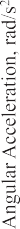 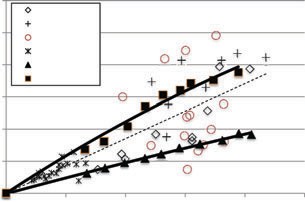 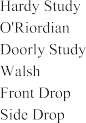 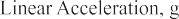 Figure 11 Relationship of linear to angular acceleration in various studies.by Doorly.32 Figure 11 presents the linear versus angular acceleration response of the Hybrid-III setup in the front and side drop orientations compared with the results of these other studies. The solid lines in the figure represent the Hybrid-III setup and the dashed line is the average results of  the  other studies. The studies presented represent a wide variety of input  conditions  that  included  variation in methods, impact velocity, orientation at impact, and  impact  surface,  and  are  meant  to  envelope the realm of possible fall conditions. The numerical studies by Doorly32 and O’Riordain31 were reported as susceptible to input conditions and showed little correlation to a second-order polynomial model with R2 of 0.05 and 0.43, respectively. The cadaver study by Hardy33 was the most closely correlated to a second-order  curve  and  resulted  in  R2  =  0.84.  In a loose sense, the frontal and side drop of the current Hybrid-III setup can be used to represent the bounds of the physical studies presented  and  indicate that the setup can be used to implement an appropriate level of relative linear to angular acceleration by varying the test conditions. More work is required to develop appropriate input levels for differing   fallconditions.ConclusionsThe current study quantifies, on a preliminary basis, the performance of a test apparatus that is intended for the evaluation of protective headgear for persons at risk for falls. Recent studies have indicated that reduction in angular acceleration may be of equal or more importance than linear acceleration in reducing incidences and severity of brain injury, especially the diffuse type. Accordingly, the system presented in this study is based on a twin wire drop tower and uses    aHybrid-III ATD head/neck assembly that was outfitted with an array of triaxial accelerometers to quantify both linear and angular acceleration.It was demonstrated herein that the device can be set up to reproduce a wide range of input conditions. Coefficient of variation in resultant linear and angular acceleration was measured using the device at various drop heights and impact orientations for five trials under each condition. Variation in linear acceleration ranged from 0.6 to 6.73% depending on drop height and impact orientation. Angular acceleration in the front and rear impact orientations shows a similar variation with a minimum of 0.8% to a maximum of 6.8%. Angular acceleration measured in the side impact orientation shows a higher variation with a worst case of 16.3%. This is likely attributed to a method of  reaction  of  the  rotational  components of force in the twin wire apparatus and the characteristics of the HIII neck. Unprotected impact conditions such as maximum linear acceleration and angular acceleration  are  shown  to  be  related  to the input energy (drop height) along with head orientation and anvil  material,  which  can  be used to control the input parameters. The ratio of linear to angular acceleration will vary depending on the type and conditions of the fall and can be controlled, to some degree, by impact orientation, with side orientations resulting in a  higher  ratio  of  angular to linear acceleration than front or rear drop cases. Other drop orientations not addressed in the current study are also possible. The relationship of the HIC15 to the peak linear acceleration shows a repeatable trend that is predicted by a second-order expression and the ratio can be controlled by adaptation of the impact anvil surface material. Softer impact surfaces result in higher values of HIC15 relative to maximum linear acceleration. The average conditions achieved in an ATD fall study by Lloyd35 can potentially be simulated using an anvil with stiffness in between that of steel and the MEP.Methods used to assess human fall  response must be  interpreted  with  caution  and  more  work is currently required  to  quantify  human  falls  so that proper input conditions can be  developed lending to innovative and highly functional designs. Injury measures are currently in need for risk assessment of injury due to falls, especially in the elderly population. With proper input conditions, the described test apparatus can be used to assess both linear and angular performance of fall protection headgear for a given set of parameters. In so doing the effectiveness of a headgear design can be evaluated on a preliminary basis with respect to itstranslational and rotational response. In  summary, the Hybrid-III test apparatus is  potentially suitable for the evaluation of linear and angular accelerations associated with biomechanical impact  events, such as falls.AcknowledgmentsThe authors gratefully acknowledge support for these efforts from the National Institutes of Health/National Institute on Aging under grant number NIH 5R44AGO33936-03. Dr. Lyndon Joseph is the cognizant program officer. Also acknowledged is support from the Maine Technology Institute under grant number MTAF-3001 for funding of the laboratory facility.ReferencesASTM F1446 - 11a. ‘‘Standard Test Methods for Equipment and Procedures Used in Evaluating the Performance Characteristics of Protective Headgear,’’ ASTM International, West Conshohocken, PA (2011). doi:10.1520/F1446-11A.Rakier, A., Guilburd, J.N., Soustiel, J.F., Zaaroor, M., and Feinsod, M., ‘‘Head Injuries in the Elderly,’’ Brain Injury 9:187 – 194 (1995).Nahum, A.M., Gatts, J.D., Gadd, C.W.,   and Danforth, J., ‘‘Impact Tolerance of the Skull and Face. 12th STAPP Car Crash Conference Proceedings (SAE 680785) (1968),’’ Backaitis, S.H., (ed), Biomechanics of Impact Iniurv and Iniurv Tolerances of the Head-Neck Complex, Society of Automotive Engineers, Warrendale, PA, p. PT43:1152 (1993).Caccese, V., Ferguson, J.R., and Edgecomb, M.A., ‘‘Optimal Design of Honeycomb Material Used to Mitigate Head Impact,’’ Composite Structures 100:404 – 412 (2013).Hardman, J.M., and Manoukian, A., ‘‘Pathology of Head Trauma,’’ Euroimaging Clinics of North America 12:175 – 187 (2002).Thibault, L.E., Gennarelli, T.A., ‘‘Biomechanics of Diffuse Brain Injuries,’’ Tenth International Technical Conference on Experimental Safety Vehicles, SAE 856022 Washington, DC (1985).Gennarelli, T. A.: Head injury biomechanics: a review. In: M. Macklay, H. Millander, S. Nilsson andE. Petrucelli (editors) Head Injury Mechanisms: Symposium Report (Association for the Advancement of Automotive Medicine, Des Plaines), Pages 9 – 22, (1987).DiMassi, F.P, Eppinger, R.H., and Bandak, F.A., ‘‘Computational Analysis of Head Impact Response under Car Crash Loadings,’’ 39th Stapp Car Crash Conference, pp. 425 – 438 (1985).Yoganandan, N., Li, J., Zhang, F., Pintar, F.A., and Gennarelli, T.A., ‘‘Influence of Angular Acceleration-Deceleration Pulse Shapes on RegionalBrain Strains,’’ Journal of Biomechanics 41:2253 – 2262 (2008).King, A.I., Yang, K.H., Zhang, L., Hardy, W., and Viano, D.C., ‘‘Is Head Injury Caused by Linear or Angular Acceleration,’’ International Research Conference on the Biomechanics of Impact (IRCOBI), Lisbon, Portugal (2003).Kimpara, H., Nakahira, Y., Iwamoto, M., Rowson, S., and Duma, S., ‘‘Head Injury Prediction Methods Based on 6 Degree of Freedom Head. Acceleration Measurements during Impact,’’ International Journal of Automotive Eng 2:3 – 19 (2011).Digges, K., ‘‘Injury Measurements and Criteria,’’ AGARD Conference on Biomechanics Dayton, OH (1998).Versace J. A review of the severity index. Proceedings of the 15th Stapp Car Crash Conference Society of Automotive Engineers, New York, pp. 771 – 796 (1971).Gadd C.W., ‘‘Use of a weighted-impulse criterion for estimating injury hazard,’’ Proceedings of the 10th Stapp Car Crash Conference on Society of Automotive Engineers, New York, pp. 164 – 174 (1966).Snell B-95 standard, Standard for Protective Headgear for Use with Bicycles, http://www.smf.org/standards/b/b95std, Snell Memorial Foundation, Inc, St.James, NY (1995).Holbourn, A.H.S., ‘‘Mechanics of head injuries,’’Lancet ii:438 – 441 (1943).Gurdjian, E.S., Webster, J.E., and Lissner, H.R., ‘‘Observations on prediction of fracture site in head injury,’’ Radiology 60:226 – 235 (1953).Ommaya, A.K., and Hirsch, A.E., ‘‘Tolerances for Cerebral Concussion from Head Impact and Whiplash in Primates,’’ Journal of Biomechanics 4:13 (1971).Newman, J.A., ‘‘A Generalized Model for Brain Injury Threshold (GAMBIT),’’ International Conference on the Biomechanics of Impact (IRCOBI) Zurich, Switzerland (1986).Newman, J.A., Shewchenko, N., Welbourne, E., ‘‘A Proposed New Kinematic Head Injury Assessment Function - The Maximum Power Index’’. The 44th Stapp Car Crash Conference Atlanta, GA (2000).Newman, J.A., Barr, C., Beusenberg, M., Fournier, E., Shewchenko, N., Welbourne, N., and Withnall, C., ‘‘A New Biomechanical Assessment of Mild Traumatic Brain Injury Part 2 – Results and Conclusions,’’ International Research Conference on the Biomechanics of Impact (IRCOBI), pp. 223 – 233 (2000).Yoganandan, N., Pintar, F.A., Sances, A., Jr., et al., ‘‘Biomechanics of skull fractures,’’ Journal of Neurotrauma 12:659 – 668 (1995).Lesko, M.M., Woodford, M., White, L., O’Brien, S.J., Childs, C., and Lecky, F., ‘‘Using Abbreviated Injury Scale (AIS) Codes to Classify  Computed Tomography (CT) Features in the Marshall System,’’ BMC Med Res Methodol 10:72 (2010).Eppinger, R., Sun, E., Kuppa, SH., and Saul, R., ‘‘Supplement: Development of Improve Injury  Criteria for the Assessment of Advanced Automotive Restraint Systems -II,’’ I-ITSA (2000).Fenner, H. Jr., Thomas, D.J., Gelmarelli, T., Pintar, F.A., Becker, E.B., Newman, J.A., Yoganandan N, Patlak, M., ‘‘Report of Workshop on Criteria for Head Injury and Helmet Standards,’’ Medical College of Wisconsin and Snell Memorial Foundation, Inc., Milwaukee, Wisconsin, (2005).Zhang, L., Yang, K.H., and King, A.I., ‘‘A Proposed Injury Threshold for Mild Traumatic Brain Injury,’’ Transactions of the ASME 126:226 – 236 (2004).Funk, J.R., Duma, S.M., Manoogian, S.J., and     Rowson, S., ‘‘Biomechanical Risk Estimates for Mild Traumatic Brain Injury,’’ Annual Proceedings - Association for the Advancement of Automotive Medicine 51:343 – 361 (2007).Funk, J.R., Rowson, S., Daniel, R.W., and Duma, S.M., ‘‘Validation of Concussion Risk Curves for Collegiate Football Players Derived from HITS Data,’’ Annals of Biomedical Engineering 40(1): 79 – 89 (2011).Rowson, S., and Duma, S.M., ‘‘Development of the STAR Evaluation System for Football Helmets: Integrating Player Head Impact Exposure and Risk of Concussion,’’ Annals of Biomedical Engineering 39(8): 130 – 140 (2011).Rowson, S., and Duma, S.M., ‘‘Brain Injury Prediction: Assessing the Combined Probability of Concussion Using Linear and Rotational Head Acceleration,’’ Annals of Biomedical Engineering, Biomedical Engineering Society 41(5): 873 – 82 (2013).O’Riordain, K., Thomas, P.M., Phillips, J.P., and Gilchrist, M.D., ‘‘Reconstruction of Real World Injury Accidents Resulting From Falls Using Mulitbody Dynamics,’’ Clinical Biomechanics 18:590 – 600 (2003).Doorly, M.C., Phillips, J.P., and Gilchrist, M.D., ‘‘Reconstructing Real Life Accidents Towards Establishing Criteria for Traumatic Head Impact Injuries,’’ IUTAM Proceedings on Biomechanics, from Fundamental Insights to Applications Solid Mechanics and Its Applications 124:81 – 90 (2005).Hardy, W.N., Mason, M.J., Foster, C.D., et al., ‘‘A Study of the Response of the Human Cadaver Head to Impact,’’ Stapp Car Crash J 51:17 – 80 (2007).SAE J211/1, ‘‘Instrumentation for Impact Test - Part 1 – Electronic Instrumentation,’’ Society of Automotive Engineers International, Surface Vehicle Recommended Practice, Warrendale, PA (2007).Lloyd, J., ‘‘Tailored Medical Helmets for Specific Patient Populations and Co-Morbidities,’’ Progress Report submitted to Alba-Technic, LLC, Traumatic Brain Injury Lab, James A. Haley VA Hospital, August (2012).Walsh, E.S., Rousseau, P., and Hoshizaki, T.B., ‘‘The Influence of Impact Location and Angle on the Dynamic Response of a Hybrid III Headform,’’ Sports Engineering 13:135 – 143 (2011).Federal Motor Vehicle Safety Standard No. 218, ‘‘Motorcycle Helmets,’’ 49 CFR 571.218, U.S. Department of Transportation, National Highway Traffic Safety Administration (2011).NOCSAE DOC (ND) 001- 11m11, ‘‘Standard Test Method and Equipment Used in Evaluating the Performance Characteristics of Protective Headgear/Equipment,’’ National Operating Committee on Standards for Athletic Equipment, Overland Park, KS (2011).ASTM F429-10, ‘‘Standard Test Method for Shock-Attenuation Characteristics of ProtectiveHeadgear for Football,’’ ASTM International, West Conshohocken, PA (2007).NOCSAE DOC (ND) 021- 11m12, ‘‘Standard Projectile Impact Testing Method and Equipment Used in Evaluating the Performance Characteristics of Protective Headgear, Faceguards or Projectiles,’’ National Operating Committee on Standards for Athletic Equipment, Overland Park, KS (2012).Halldin, P., Gilchrist, A., and Mills, N.J., ‘‘A New Oblique Impact Test for Motorcycle Helmets,’’ International Journal of Crashworthiness 6(1): 53 – 64 ISSN 1358-8265 (2001).Mills, N.J., and Gilchrist, A., ‘‘Response of Helmets in Direct and Oblique Impacts,’’ International Journal of Crashworthiness 2:7 – 23 (1996).Moss, W.C., King, M.J., ‘‘Football Helmet Report Impact Response of US Army and National Football League Helmet Pad Systems,’’ Lawrence Livermore Laboratory Report, No. LLNL-SR-471496 (2011).Bartsch, A., Benzel, E., Miele, V., Morr, D., and Prakash, V., ‘‘Hybrid III Anthropomorphic TestDevice (ATD) Response to Head Impacts and Potential Application for Athletic Head Gear Testing,’’ Accident Analysis and Prevention 48:285 – 291 (2012).Mertz, H., Patrick, L., ‘‘Strength and Response of the Human Neck,’’ 15th Stapp Car Crash Conference, San Diego, California, Society of Automotive Engineers, Inc., Warrendale, PA (1971).Mertz, H., ‘‘Biofidelity of the Hybrid III Head,’’ SAE Technical Paper 851245 (1985).Herbst B., Forrest S., Chng D., Sances A., ‘‘Fidelity of Anthropometric Test Dummy Necks in Rollover Accidents,’’ Paper No. 98-S9-W-20, Sixteenth International Technical Conference on the Enhanced Safety of Vehicles (ESV), (1998).Yi, S.-I., Mohan, P.K., Kan, C.-D., and Park, G.J., ‘‘Finite Element Modelling of a Hybrid III Dummy and Material Identification for Validation,’’  Proceedings of the Institution of Mechanical Engineers, Part D: Journal of Automobile Engineering January 1(225): 54 – 73 (2011).Kendall, M., Walsh, E.S., and Hoshizaki, T.B., ‘‘Comparison Between Hybrid III and Hodgson−WSU Headforms by Linear and Angular Dynamic Impact Response,’’ Proceedings of theInst of Mechanical Engineers, Part P: Journal of Sports Engineering and Technology 226:260 – 265 (2012).ASTM F2439 – 06, ‘‘Standard Specification for Headgear Used in Soccer,’’ ASTM International, West Conshohocken, PA (2011). doi:10.1520/F2439-06R11SAE J1733, ‘‘Sign Convention for Vehicle Crash Testing,’’ Society of Automotive Engineers International, Surface Vehicle Recommended Practice, Warrendale, PA (1994).Padgaonkar, A.J., Krieger, K.W., and King, A.I., ‘‘Measurement of angular acceleration of a rigid body using linear accelerometers,’’ Journal of Applied Mechanics 42:552 – 556 (1975).ReferencesInjury risk, P percentileMax Lin. Acc., gMax Ang. Acc., rad/s2SIHIC15HIP, kWRIC36PHRIC36Fenner2150806200300230Newman155077.6632229124012.8Zhang2250825900240Kimpara19507001.03 × 1078.7 × 105King650795757235King625574384136Funk23101659000400Funk 24∗10199689Funk 24∗502641030Rowson 25∗10149Rowson 25∗50192Linear acceleration (g)HIC15ConditionMeanMaximumMeanMaximumEstimated energy (J)Standing fallHIII— 5% female202(243)591(686)59HIII— 50% male302(518)1487(3756)87HIII— 95% male1153(1340)n.r.113Crumple fallHII— 5% female158(245)447(1066)30HII— 50% male226(409)705(2235)42HII— 95% male591(618)n.r.48Protected crumple fallHII— 5% female80(184)89(269)30HII— 50% male207(358)661(1631)42HII— 95% male240(415)1686(5660)48n.r., not reported.Drop height, cmAverage velocity, m/sNominal input energy, JFrontRearSideFrontRearSide201.9416.1134.8136.0131.66,2035,91813,701252.2020.1165.5162.6163.77,8446,91716,230302.4224.1198.1189.1202.79,4177,64720,881352.6228.2231.6219.9232.010,7908,64527,043402.7932.2259.0254.6261.912,1649,61830,575452.9636.2289.4293.1291.014,12811,15932,024503.1240.2324.2328.5308.915,30612,52534,215553.2944.2361.8362.7346.916,52713,81835,206603.4448.3389.4395.9388.818,61214,74537,636653.5852.3410.4422.2404.918,33216,13538,571